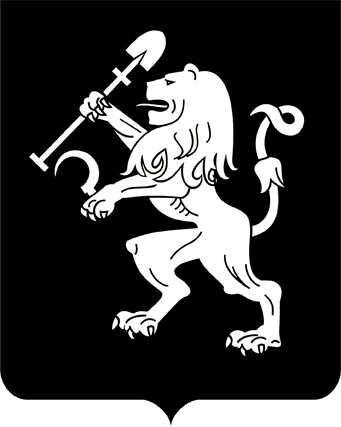 АДМИНИСТРАЦИЯ ГОРОДА КРАСНОЯРСКАПОСТАНОВЛЕНИЕО внесении изменения в постановление администрации города от 14.07.2020 № 538 В целях устранения технической ошибки, руководствуясь статьями 41, 58, 59 Устава города Красноярска, ПОСТАНОВЛЯЮ: Внести изменение в постановление администрации города               от 14.07.2020 № 538 «О подведении итогов конкурса «Лучшая концепция озеленения территории» в 2020 году», изложив подпункт 7 пункта 1 в следующей редакции:«7) в Центральном районе г. Красноярска:ООО «Покровская слобода», ул. Чернышевского, 116;ООО «ЖКЦ «Покровский», ул. Чернышевского, 122;ООО УК «ЖСК», ул. Водянникова, 2.». Настоящее постановление опубликовать в газете «Городские новости» и разместить на официальном сайте администрации города.Исполняющий обязанностиГлавы города					                                   В.А. Логинов24.07.2020№ 570